东南大学教育基金会东南大学教育基金会东南大学教育基金会东南大学教育基金会Southeast University Education FoundationSoutheast University Education FoundationSoutheast University Education FoundationSoutheast University Education Foundation奖学金申请表奖学金申请表奖学金申请表奖学金申请表Scholarship ApplicationScholarship ApplicationScholarship ApplicationScholarship Application申 请 人 姓 名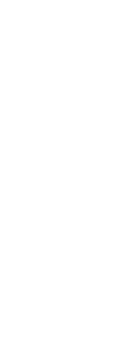 Applicant Name-------------------------------所在院、系(所)Dept.-------------------------------学   号Academic No. -------------------------------申请奖励项目名称Scholarship Applied for-------------------------------填报日期:Date:姓  名Name性 别Sex性 别Sex出生日期Date of Birth出生日期Date of Birth现学历Present Academic level院系Dept院系Dept专  业Major专  业Major年 级Grade学 号I.D.NO.学 号I.D.NO.申请的奖励项目Scholarship Applied for申请的奖励项目Scholarship Applied for奖金金额Amount or Awards奖金金额Amount or Awards奖金金额Amount or Awards申请人通讯地址及电话Applicant Address & Telephone申请人通讯地址及电话Applicant Address & Telephone申请人通讯地址及电话Applicant Address & Telephone申请人通讯地址及电话Applicant Address & Telephone申请人通讯地址及电话Applicant Address & Telephone本学年各科成绩 Academic Score of Academic Year本学年各科成绩 Academic Score of Academic Year本学年各科成绩 Academic Score of Academic Year本学年各科成绩 Academic Score of Academic Year本学年各科成绩 Academic Score of Academic Year本学年各科成绩 Academic Score of Academic Year本学年各科成绩 Academic Score of Academic Year本学年各科成绩 Academic Score of Academic Year本学年各科成绩 Academic Score of Academic Year本学年各科成绩 Academic Score of Academic Year本学年各科成绩 Academic Score of Academic Year本学年各科成绩 Academic Score of Academic Year本学年各科成绩 Academic Score of Academic Year本学年各科成绩 Academic Score of Academic Year课程名称课程名称成绩成绩课程名称课程名称课程名称成绩成绩课程名称课程名称课程名称成绩成绩本学年发表论文(附复印件)本学年发表论文(附复印件)本学年发表论文(附复印件)本学年发表论文(附复印件)本学年发表论文(附复印件)本学年发表论文(附复印件)本学年发表论文(附复印件)本学年发表论文(附复印件)本学年发表论文(附复印件)本学年发表论文(附复印件)本学年发表论文(附复印件)本学年发表论文(附复印件)本学年发表论文(附复印件)本学年发表论文(附复印件)Paper Published of Current Academic Year (Enclose the Copy of Papers)Paper Published of Current Academic Year (Enclose the Copy of Papers)Paper Published of Current Academic Year (Enclose the Copy of Papers)Paper Published of Current Academic Year (Enclose the Copy of Papers)Paper Published of Current Academic Year (Enclose the Copy of Papers)Paper Published of Current Academic Year (Enclose the Copy of Papers)Paper Published of Current Academic Year (Enclose the Copy of Papers)Paper Published of Current Academic Year (Enclose the Copy of Papers)Paper Published of Current Academic Year (Enclose the Copy of Papers)Paper Published of Current Academic Year (Enclose the Copy of Papers)Paper Published of Current Academic Year (Enclose the Copy of Papers)Paper Published of Current Academic Year (Enclose the Copy of Papers)Paper Published of Current Academic Year (Enclose the Copy of Papers)Paper Published of Current Academic Year (Enclose the Copy of Papers)论文题目论文题目刊物(会议)名称及发表(录用)日期刊物(会议)名称及发表(录用)日期刊物(会议)名称及发表(录用)日期刊物(会议)名称及发表(录用)日期刊物(会议)名称及发表(录用)日期刊物(会议)名称及发表(录用)日期刊物(会议)名称及发表(录用)日期刊物(会议)名称及发表(录用)日期刊物(会议)名称及发表(录用)日期第几作者第几作者第几作者Paper TitlesPaper TitlesPublications(Conference)& Date IssuedPublications(Conference)& Date IssuedPublications(Conference)& Date IssuedPublications(Conference)& Date IssuedPublications(Conference)& Date IssuedPublications(Conference)& Date IssuedPublications(Conference)& Date IssuedPublications(Conference)& Date IssuedPublications(Conference)& Date IssuedIn Author OrderIn Author OrderIn Author Order本学年科研成果(附鉴定证明复印件)本学年科研成果(附鉴定证明复印件)本学年科研成果(附鉴定证明复印件)本学年科研成果(附鉴定证明复印件)本学年科研成果(附鉴定证明复印件)本学年科研成果(附鉴定证明复印件)本学年科研成果(附鉴定证明复印件)本学年科研成果(附鉴定证明复印件)本学年科研成果(附鉴定证明复印件)本学年科研成果(附鉴定证明复印件)本学年科研成果(附鉴定证明复印件)本学年科研成果(附鉴定证明复印件)本学年科研成果(附鉴定证明复印件)本学年科研成果(附鉴定证明复印件)Research Achievements of Current Academic Year(Enclose the Copy of Appraisal)Research Achievements of Current Academic Year(Enclose the Copy of Appraisal)Research Achievements of Current Academic Year(Enclose the Copy of Appraisal)Research Achievements of Current Academic Year(Enclose the Copy of Appraisal)Research Achievements of Current Academic Year(Enclose the Copy of Appraisal)Research Achievements of Current Academic Year(Enclose the Copy of Appraisal)Research Achievements of Current Academic Year(Enclose the Copy of Appraisal)Research Achievements of Current Academic Year(Enclose the Copy of Appraisal)Research Achievements of Current Academic Year(Enclose the Copy of Appraisal)Research Achievements of Current Academic Year(Enclose the Copy of Appraisal)Research Achievements of Current Academic Year(Enclose the Copy of Appraisal)Research Achievements of Current Academic Year(Enclose the Copy of Appraisal)Research Achievements of Current Academic Year(Enclose the Copy of Appraisal)Research Achievements of Current Academic Year(Enclose the Copy of Appraisal)参加社会实践活动情况参加社会实践活动情况参加社会实践活动情况参加社会实践活动情况参加社会实践活动情况参加社会实践活动情况参加社会实践活动情况参加社会实践活动情况参加社会实践活动情况参加社会实践活动情况参加社会实践活动情况参加社会实践活动情况参加社会实践活动情况参加社会实践活动情况Social PracticeSocial PracticeSocial PracticeSocial PracticeSocial PracticeSocial PracticeSocial PracticeSocial PracticeSocial PracticeSocial PracticeSocial PracticeSocial PracticeSocial PracticeSocial Practice曾受奖记录曾受奖记录曾受奖记录曾受奖记录曾受奖记录曾受奖记录曾受奖记录曾受奖记录曾受奖记录曾受奖记录曾受奖记录曾受奖记录曾受奖记录曾受奖记录Prizes AwardedPrizes AwardedPrizes AwardedPrizes AwardedPrizes AwardedPrizes AwardedPrizes AwardedPrizes AwardedPrizes AwardedPrizes AwardedPrizes AwardedPrizes AwardedPrizes AwardedPrizes Awarded个人小结 (附：获奖/受助认识，内容不限，建议包括：对资助方的认识、对奖助项目的感受、未来的目标、如何回报社会关爱等。限600字以上。)个人小结 (附：获奖/受助认识，内容不限，建议包括：对资助方的认识、对奖助项目的感受、未来的目标、如何回报社会关爱等。限600字以上。)个人小结 (附：获奖/受助认识，内容不限，建议包括：对资助方的认识、对奖助项目的感受、未来的目标、如何回报社会关爱等。限600字以上。)个人小结 (附：获奖/受助认识，内容不限，建议包括：对资助方的认识、对奖助项目的感受、未来的目标、如何回报社会关爱等。限600字以上。)个人小结 (附：获奖/受助认识，内容不限，建议包括：对资助方的认识、对奖助项目的感受、未来的目标、如何回报社会关爱等。限600字以上。)个人小结 (附：获奖/受助认识，内容不限，建议包括：对资助方的认识、对奖助项目的感受、未来的目标、如何回报社会关爱等。限600字以上。)个人小结 (附：获奖/受助认识，内容不限，建议包括：对资助方的认识、对奖助项目的感受、未来的目标、如何回报社会关爱等。限600字以上。)个人小结 (附：获奖/受助认识，内容不限，建议包括：对资助方的认识、对奖助项目的感受、未来的目标、如何回报社会关爱等。限600字以上。)个人小结 (附：获奖/受助认识，内容不限，建议包括：对资助方的认识、对奖助项目的感受、未来的目标、如何回报社会关爱等。限600字以上。)个人小结 (附：获奖/受助认识，内容不限，建议包括：对资助方的认识、对奖助项目的感受、未来的目标、如何回报社会关爱等。限600字以上。)个人小结 (附：获奖/受助认识，内容不限，建议包括：对资助方的认识、对奖助项目的感受、未来的目标、如何回报社会关爱等。限600字以上。)个人小结 (附：获奖/受助认识，内容不限，建议包括：对资助方的认识、对奖助项目的感受、未来的目标、如何回报社会关爱等。限600字以上。)个人小结 (附：获奖/受助认识，内容不限，建议包括：对资助方的认识、对奖助项目的感受、未来的目标、如何回报社会关爱等。限600字以上。)个人小结 (附：获奖/受助认识，内容不限，建议包括：对资助方的认识、对奖助项目的感受、未来的目标、如何回报社会关爱等。限600字以上。)申请人(签名)(签名)日期日期ApplicantSignitureSignitureDateDate导师推荐意见导师推荐意见导师推荐意见导师推荐意见导师推荐意见导师推荐意见导师推荐意见导师推荐意见导师推荐意见导师推荐意见导师推荐意见导师推荐意见导师推荐意见导师推荐意见Evaluation of SupervisorsEvaluation of SupervisorsEvaluation of SupervisorsEvaluation of SupervisorsEvaluation of SupervisorsEvaluation of SupervisorsEvaluation of SupervisorsEvaluation of SupervisorsEvaluation of SupervisorsEvaluation of SupervisorsEvaluation of SupervisorsEvaluation of SupervisorsEvaluation of SupervisorsEvaluation of Supervisors(签名) (签名) 日期日期SignitureSignitureDateDate院系推荐意见院系推荐意见院系推荐意见院系推荐意见院系推荐意见院系推荐意见院系推荐意见院系推荐意见院系推荐意见院系推荐意见院系推荐意见院系推荐意见Evaluation of Schools & DeptsEvaluation of Schools & DeptsEvaluation of Schools & DeptsEvaluation of Schools & DeptsEvaluation of Schools & DeptsEvaluation of Schools & DeptsEvaluation of Schools & DeptsEvaluation of Schools & DeptsEvaluation of Schools & DeptsEvaluation of Schools & DeptsEvaluation of Schools & DeptsEvaluation of Schools & Depts(签名) (签名) 日期日期SignitureSignitureDateDate研究生院院长研究生院院长研究生院院长研究生院院长研究生院院长研究生院院长研究生院院长研究生院院长研究生院院长研究生院院长研究生院院长研究生院院长Dean of Graduate SchoolDean of Graduate SchoolDean of Graduate SchoolDean of Graduate SchoolDean of Graduate SchoolDean of Graduate SchoolDean of Graduate SchoolDean of Graduate SchoolDean of Graduate SchoolDean of Graduate SchoolDean of Graduate SchoolDean of Graduate School(签名) (签名) 日期日期SignitureSignitureDateDate基金会秘书长基金会秘书长基金会秘书长基金会秘书长基金会秘书长基金会秘书长基金会秘书长基金会秘书长基金会秘书长基金会秘书长基金会秘书长基金会秘书长General Secrctary of the FoundationGeneral Secrctary of the FoundationGeneral Secrctary of the FoundationGeneral Secrctary of the FoundationGeneral Secrctary of the FoundationGeneral Secrctary of the FoundationGeneral Secrctary of the FoundationGeneral Secrctary of the FoundationGeneral Secrctary of the FoundationGeneral Secrctary of the FoundationGeneral Secrctary of the FoundationGeneral Secrctary of the Foundation(签名) (签名) 日期日期SignitureSignitureDateDate注：请填写所在院系、奖项全称，本表正反打印注：请填写所在院系、奖项全称，本表正反打印注：请填写所在院系、奖项全称，本表正反打印注：请填写所在院系、奖项全称，本表正反打印注：请填写所在院系、奖项全称，本表正反打印注：请填写所在院系、奖项全称，本表正反打印注：请填写所在院系、奖项全称，本表正反打印注：请填写所在院系、奖项全称，本表正反打印注：请填写所在院系、奖项全称，本表正反打印注：请填写所在院系、奖项全称，本表正反打印注：请填写所在院系、奖项全称，本表正反打印注：请填写所在院系、奖项全称，本表正反打印关注东南大学教育基金会关注东南大学教育基金会关注东南大学教育基金会关注东南大学教育基金会关注东南大学教育基金会关注东南大学教育基金会关注东南大学教育基金会关注东南大学教育基金会关注东南大学教育基金会关注东南大学教育基金会关注东南大学教育基金会关注东南大学教育基金会